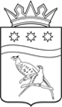   СОВЕТ НАРОДНЫХ ДЕПУТАТОВ БЛАГОВЕЩЕНСКОГО МУНИЦИПАЛЬНОГО ОКРУГА АМУРСКОЙ ОБЛАСТИ(первый созыв)РЕШЕНИЕПринято Советом народных депутатов Благовещенского муниципального округа         23.11.2022 гО внесении изменения в решение Совета народных депутатов Благовещенского муниципального округа от 18.11.2022 № 53 «О заключении договора на управление делами администрации Грибского сельсовета в процессе ее ликвидации с председателем ликвидационной комиссии администрации Грибского сельсовета»Руководствуясь статьями 61, 62 и 779 ГК РФ, Федеральным законом РФ от 06.10.2003 года № 131-ФЗ «Об общих принципах организации местного самоуправления в Российской Федерации», Законом Амурской области от 26.05.2022 № 105-ОЗ «О преобразовании сельских поселений Благовещенского района Амурской области во вновь образованное муниципальное образование Благовещенский муниципальный округ Амурской области», решением Грибского сельского Совета народных депутатов от 30.06.2022 № 254 «О ликвидации администрации Грибского сельсовета Благовещенского района Амурской области», в целях совершенствования и повышении эффективности ликвидационных процедур администрации Грибского сельсовета, Совет народных депутатов Благовещенского муниципального округа, Совет народных депутатов Благовещенского муниципального округар е ш и л:Внести в пункт 2 решения Совета народных депутатов Благовещенского муниципального округа от 18.11.2022 № 53 «О заключении договора на управление делами администрации Грибского сельсовета в процессе ее ликвидации с председателем ликвидационной комиссии администрации Грибского сельсовета» следующее изменение:Пункт 2 изложить в новой редакции: «2. Установить ежемесячную оплату услуг председателя ликвидационной комиссии администрации Грибского сельсовета в сумме 68 569 (шестьдесят восемь тысяч пятьсот шестьдесят девять) рублей 00 копеек, с учетом отчислений в страховые фонды – 27,1 % от суммы выплаты.».2.	Настоящее решение вступает в силу после его официального опубликования.Председатель Совета народных депутатов Благовещенского муниципального округа   			                          С.А.  Матвеев24.11.2022№ 66